Publicado en Madrid el 07/03/2024 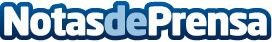 La Fundación Adecco lanza la campaña "Volver a soñar" para sensibilizar sobre los 6,5 millones de mujeres en España que se encuentran en riesgo de exclusión y/o pobreza  Las mujeres presentan mayores ratios de inactividad, tasas de paro superiores y un menor nivel de ingresos. En este contexto, la Fundación Adecco ha constituido una gran alianza con el apoyo de más de 100 empresas para celebrar la Semana de la Mujer 2024, con un doble objetivo: reforzar el acompañamiento a las mujeres con más dificultades de acceso al empleo y sensibilizar e implicar al tejido empresarial para generar entornos laborales más inclusivosDatos de contacto:AutorFundación Adecco914115868Nota de prensa publicada en: https://www.notasdeprensa.es/la-fundacion-adecco-lanza-la-campana-volver-a Categorias: Nacional Sociedad Solidaridad y cooperación Recursos humanos http://www.notasdeprensa.es